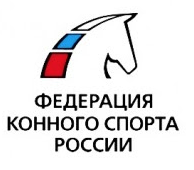  Пожизненный сертификат измерения пони. Мы , Аттестованный ветеринарный врач ФКСР____________________________________и Аттестованный ветеринарный врач ФКСР ______________________________________ ,провели измерение пони по кличке ______________________________________________дата рождения ______________.  пол ___________  масть__________________________Паспорт спортивной лошади ФКСР _________________Номер микрочипа ________________________________________________________и утверждаем , что :1)	данная лошадь соответствует записям в Паспорте спортивной лошади ФКСР 2)	ее высота составляет ______ см без подков или______ см с подковами Примечания:_________________________________________________________________Дата: Подпись и печать вышеуказанного ветеринарного врача:Дата: Подпись и печать вышеуказанного ветеринарного врача: